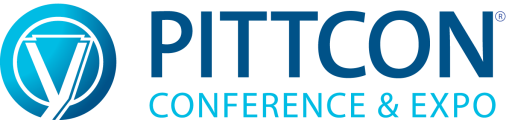 Conference Goals WorksheetComplete this worksheet with detailed information regarding your objective(s) for attending Pittcon 2020 and the resource(s) provided at the show that will enable you to achieve your objective(s). Submit this worksheet to your superior or conference manager either with a request for approval to attend or as a post-show report. ATTENDANCE OBJECTIVE
PITTCON RESOURCE Example 1: Talk to XYZ Company about problems with particular piece of their equipment
Example 1: Exposition Floor – <Technical expert at XYZ company>Example 2: Research quantitative biology enabled by mass spectrometry based proteomic technologies
Example 2: Attend Plenary LectureExample 3: Find a new vendor for lab suppliesExample 3: Exposition floor –<vendor name>